パソコン小話（２２５．６）2020/7/5ZOOMでミーティングを開催する（ホスト役）（改6）ＺＯＯＭで使うソフトは、予め小話222の第1項～第12項を参照して、パソコンにインストールしておきます。その後、小話２２４を参照して、ミーティングの主催者（ホスト役）は、予め1回のみ、ZOOMへの登録が必要です。ホスト役はミーティングを開催する日時を計画し、参加者を招待（メールで通知）します。（第8項で説明）注：待機室を使わない場合、及び全参加者のマイクをミュート（オフ）にする操作は、第6項で説明します。ホストの操作１．ZOOMを開く　→　サインイン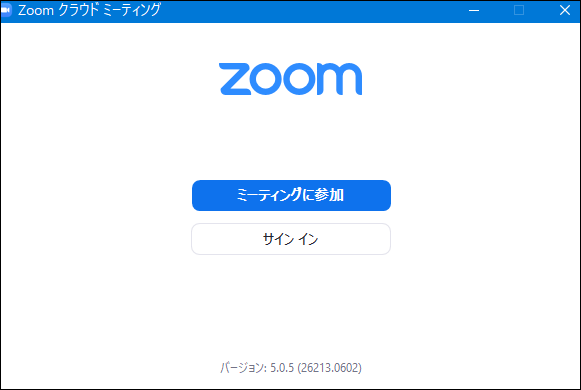 ２．メールアドレス、パスワードを入力（アカウント作成時のパスワード）　→　サインイン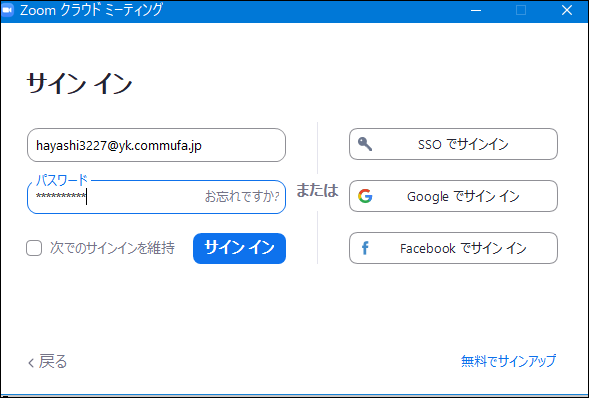 3．次の画面になる　→　ミーティング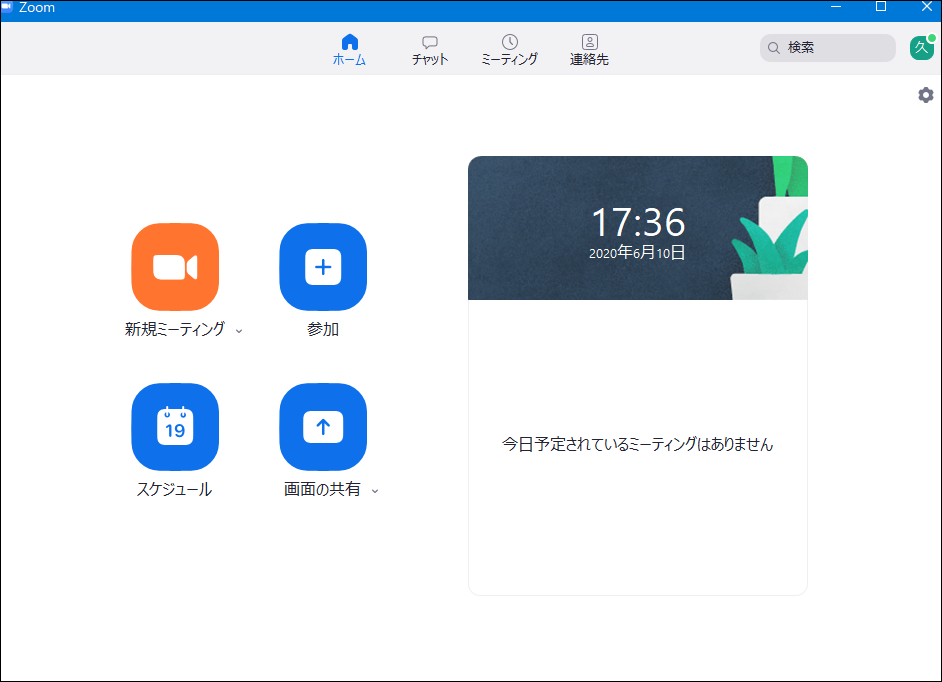 4．マイ個人ミーティング　の画面　→　編集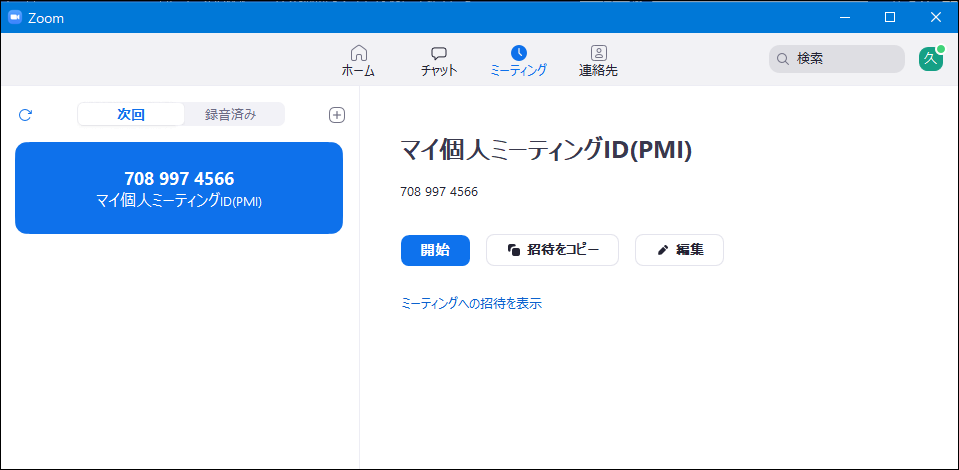 5．次の画面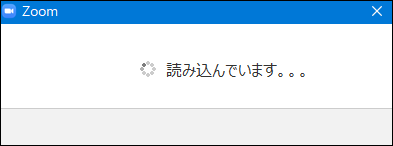 6．パスワードを自由に決めます（6桁位が適当）　→　詳細オプションクリック　→　待機室を使わない時はチェックを外す　　→　→最初から全員のマイクをミュートにする時はチェック付ける　→→保存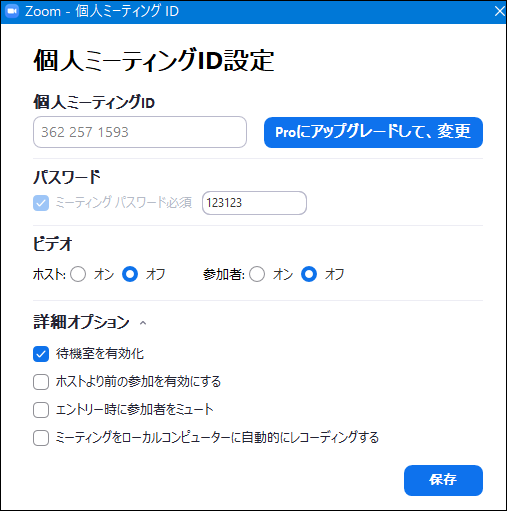 7．次の画面で　→　招待をコピー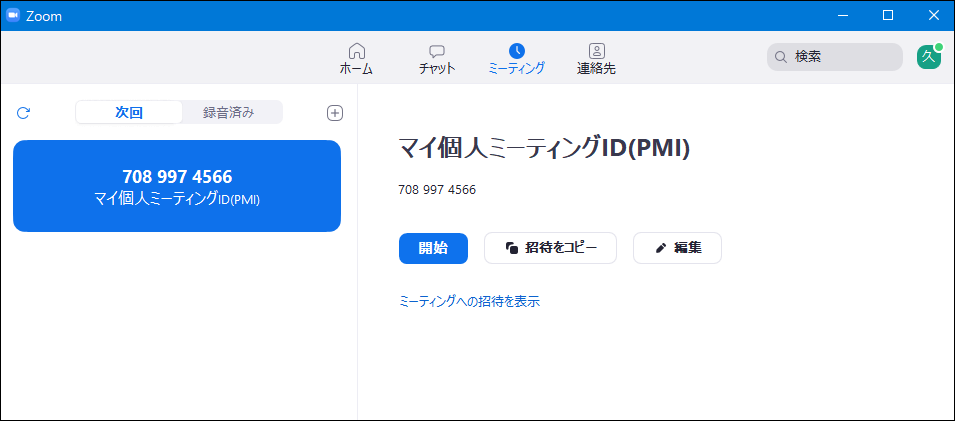 8．コピーしました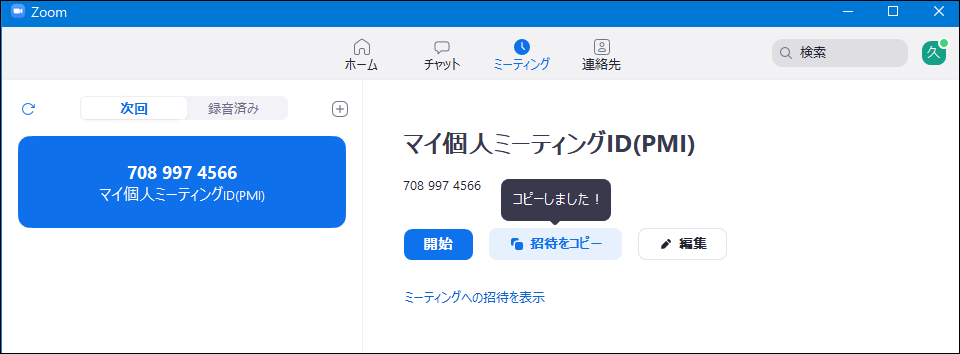 次に、参加者に、新規メールで会議通知の「招待メール」を送ります。8．1メールを起動し、新しいメール　→　本文の頭をクリックし、カーソルを立てる　→　貼り付け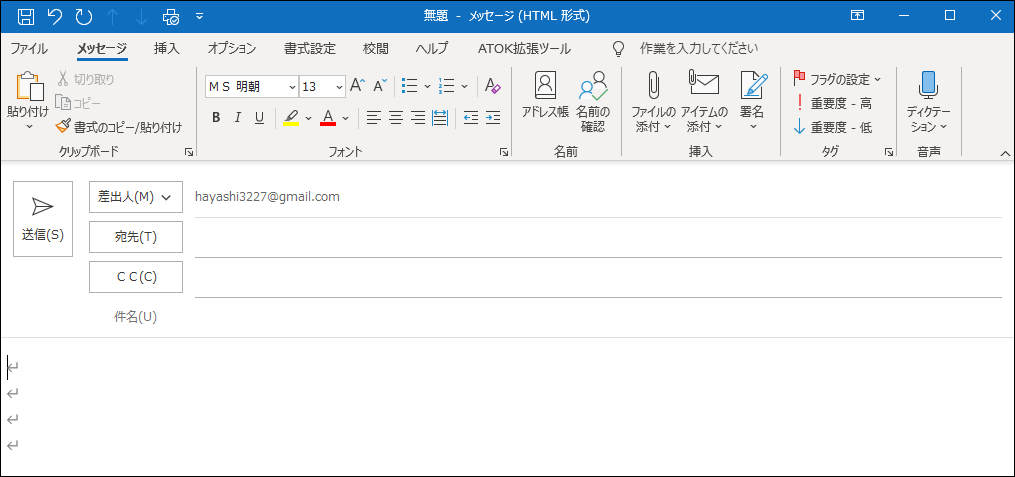 すると、以下のようなメール本文が表示されます。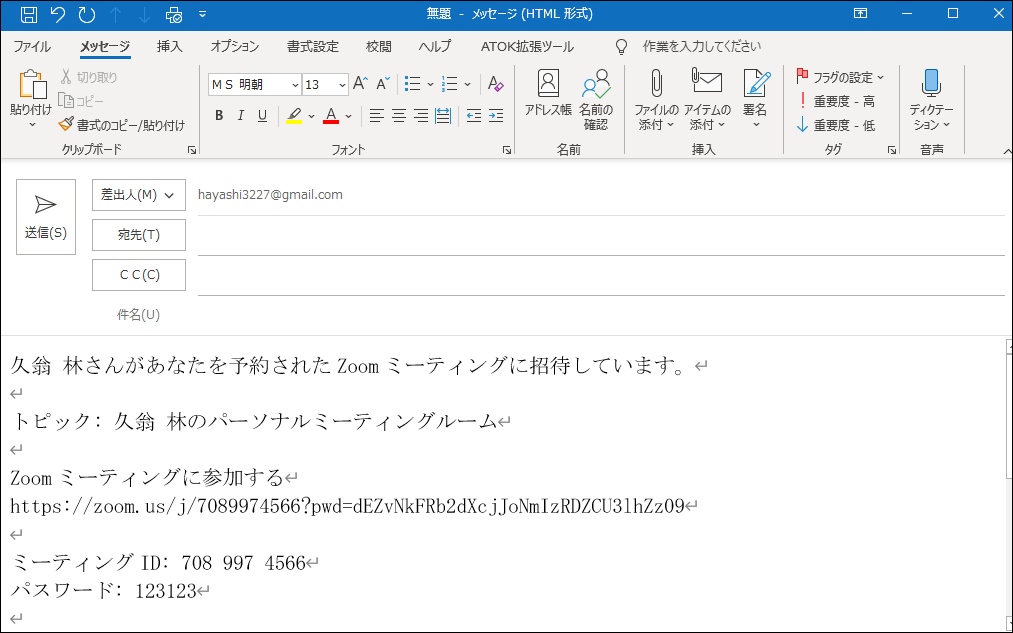 8．2メールを修正します。　　セキュリテイの安全のため、下記URLは消した方が良い　　宛先・・・・会議に参加する人　　件名・・・・会議名（例：サークル打ち合わせ）　　本文・・・・挨拶、会議開始日時、ミーティングID,パスワードを記入　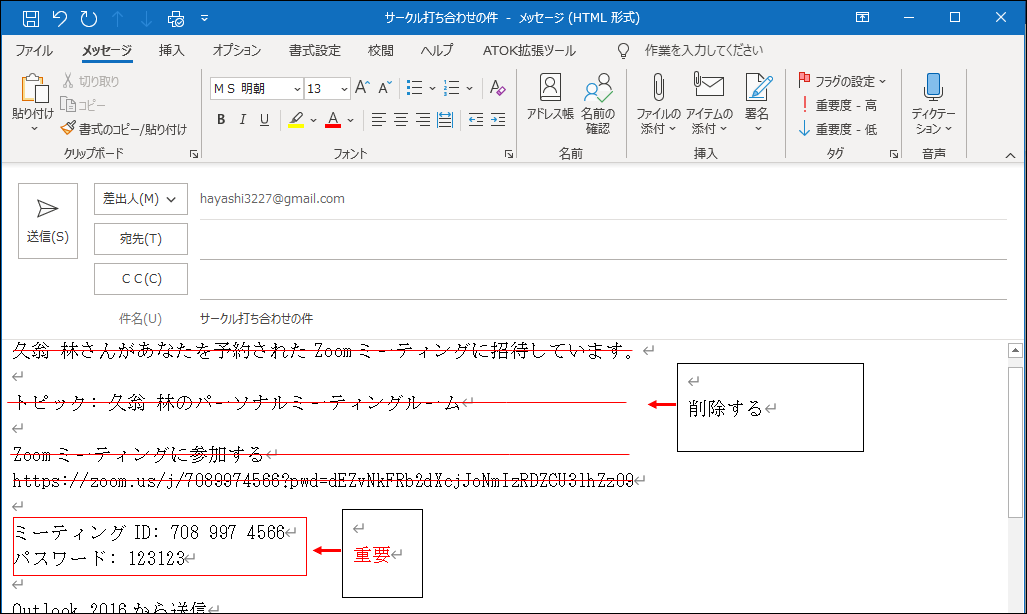 8．3　メールを送信します。8．4　残っている次の画面を×で消す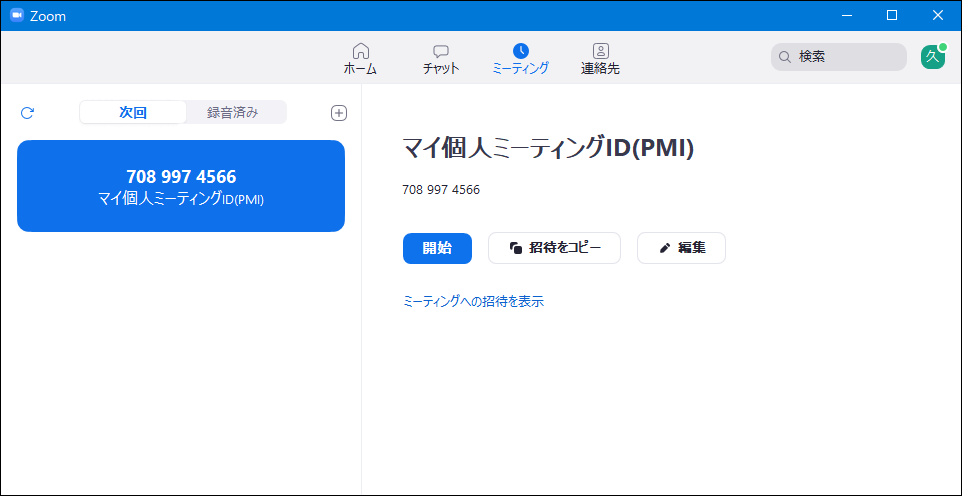 これで、ミーティングの準備が出来ました。開催日時になったら開始の操作を行います。これ以降は、ミーティングを開始する手順です。開始予定の１０分位前に、9．ｚｏｏｍを起動　→　サインインします。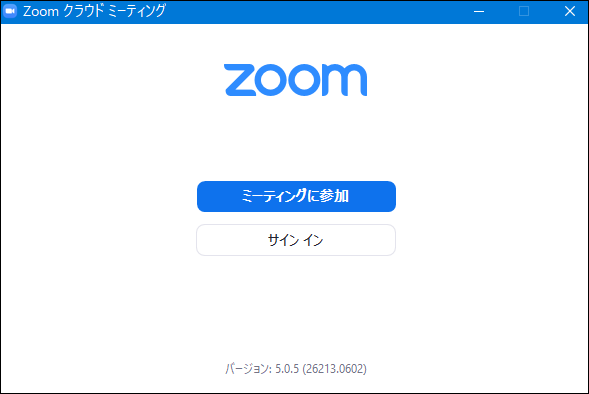 10．メールアドレス、パスワード入力（アカウント作成時のパスワード）　　　　　　　　　　　　　→　サインイン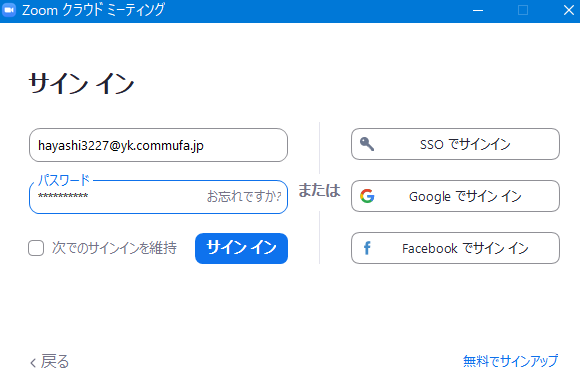 11．ミーティング　をクリック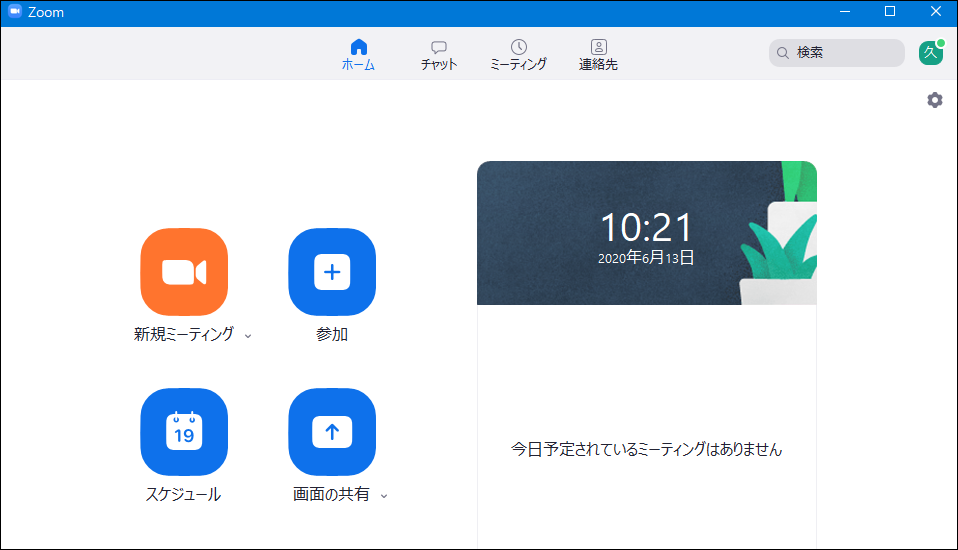 11．1　ミーティングを開始する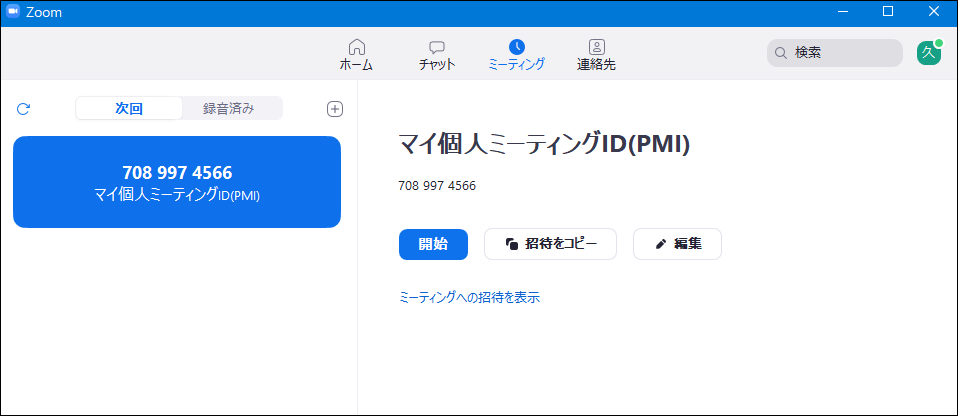 12．コンピューターでオーディオに参加　クリック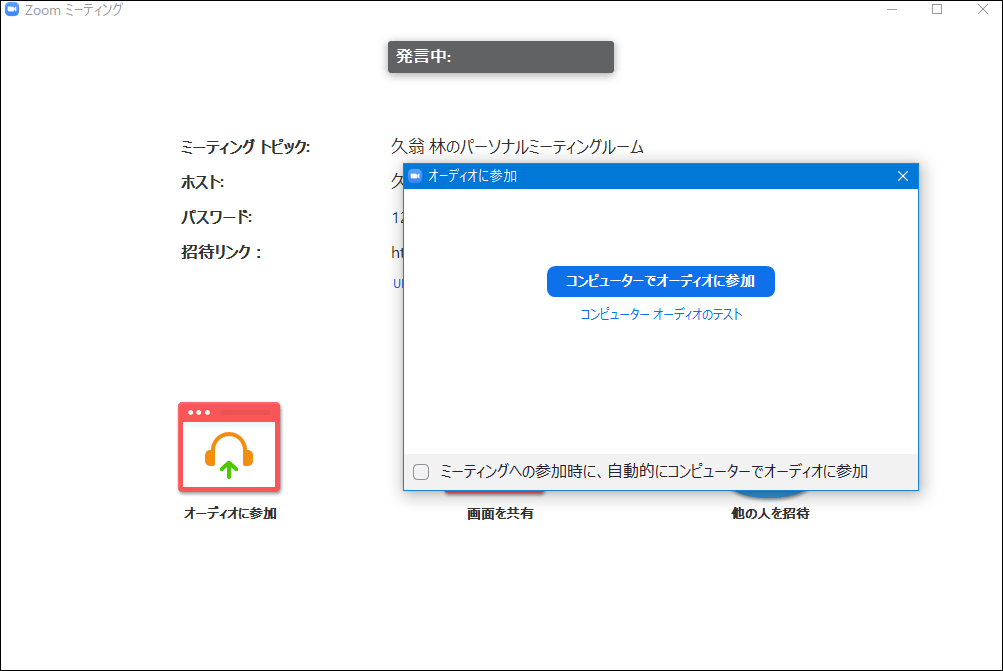 12.1　画面が小さい場合は、最大化する13．ビデオの開始をクリックし赤の斜線を消す　→　カメラで自分が写ります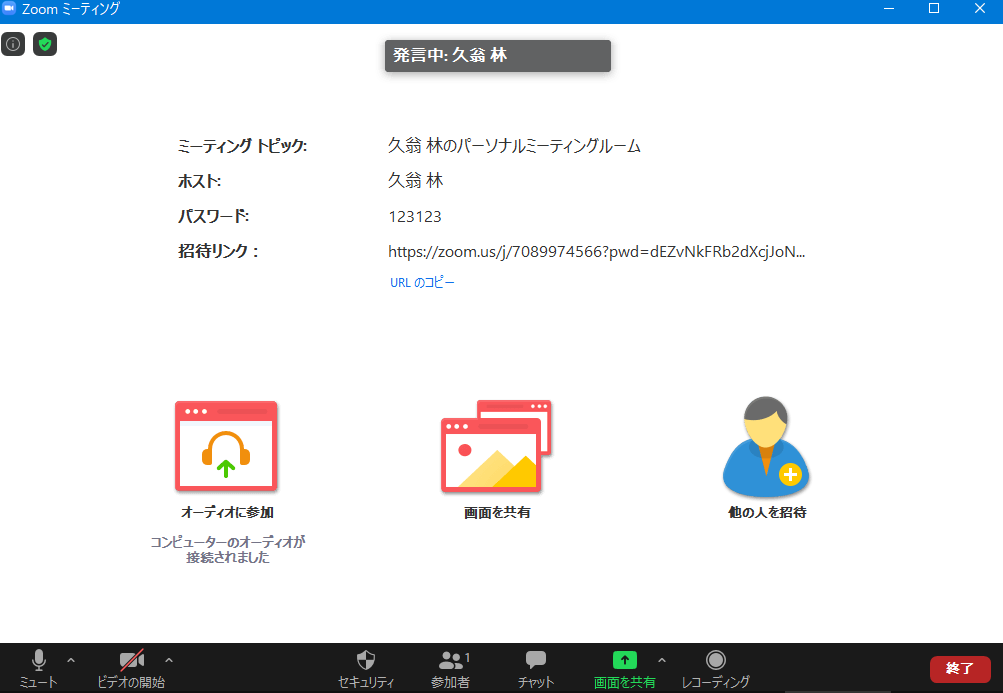 13．1　自分の顔が写る　→　参加者をクリック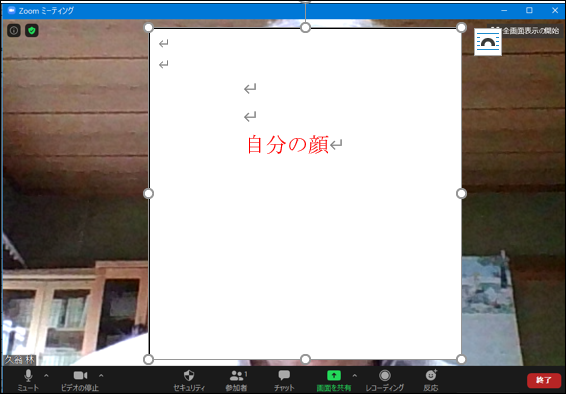 13．2　画面右側に参加者の名前が出るので、マウスを持って行くと「許可する」の文字が出るのでクリック････これは待機室を使用する場合の画面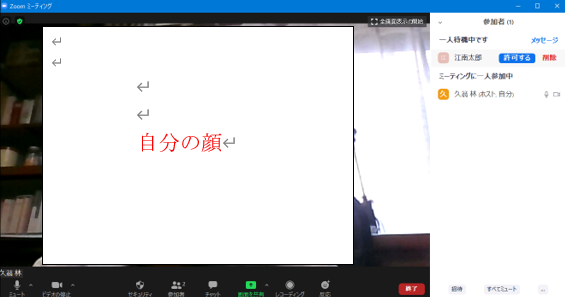 許可すると参加者はミーティングに参加出来、相手の顔が写ります。待機室を使用しない設定の時は、許可が出ず、即時写ります。14．相手とつながりました。これでミーティングが出来ます。14．1次に、画面の写り方を変更して見ます。　　　画面の写り方は、以下の2種類です。　　　　①スピーカービュー　　　　　　話し手が大きく写り、他の参加者は画面上部に小さく並びます　　　　　　講演会は、こちらの画面にします。　　　　　　　　　　　自分の顔　　相手の顔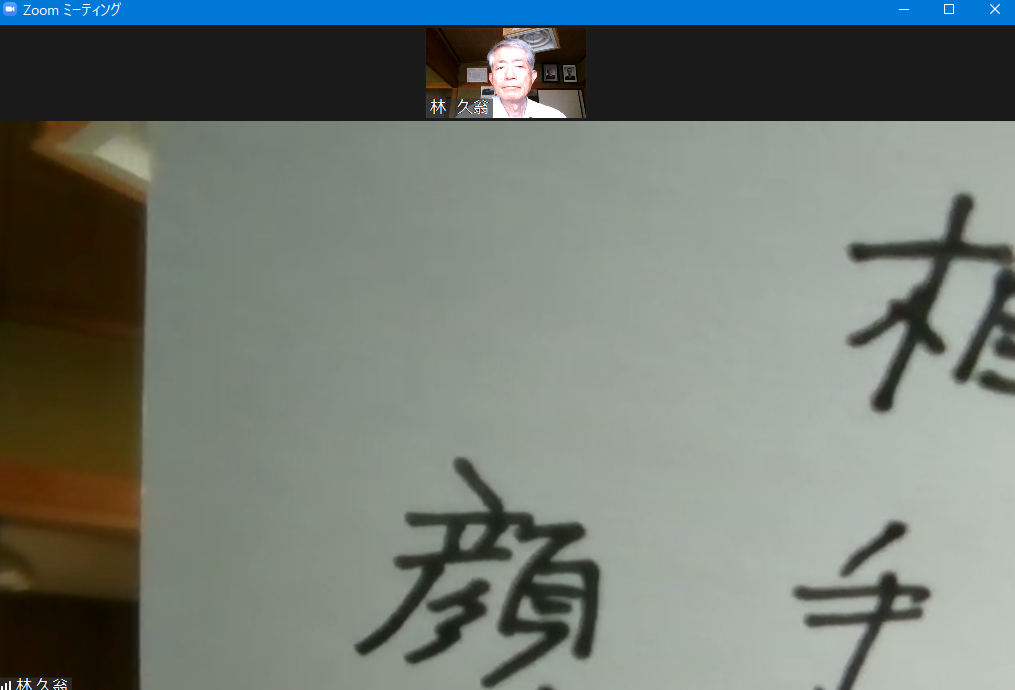 　　　　②ギャラリービュー　　　　　　参加者全員が一覧で画面一杯に写ります。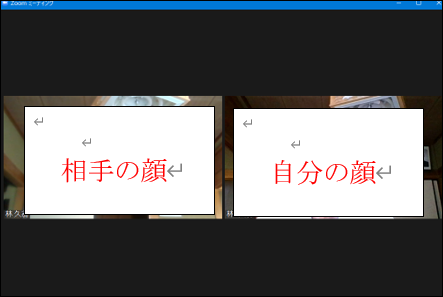 　　スピーカービューとギャラリービューの切り替えは、画面右上の文字を　　クリックして切り替えます。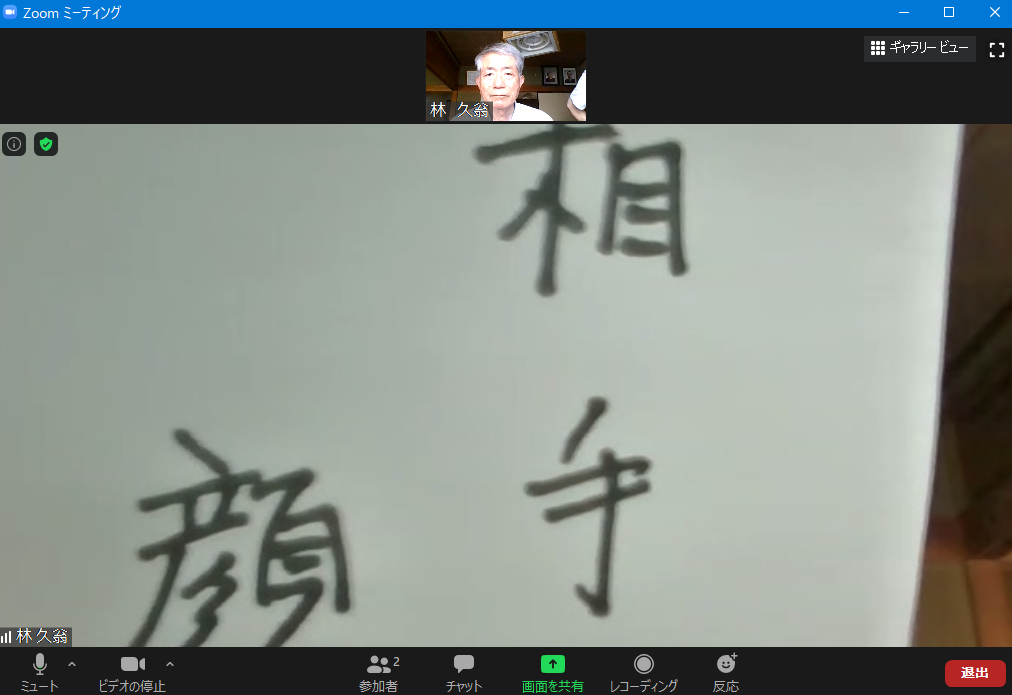 　　　注：右上の文字がギャラリービューの時は、画面はスピーカービューです。　　　　　逆に、右上の文字がスピーカービューの時は、画面はギャラリービューです。15．マイクのミュートとビデオの開始（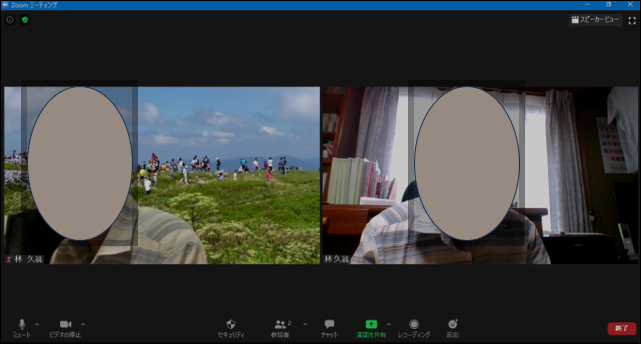 ここのマークに赤の斜線が入っていると、写真や音声が聞こえません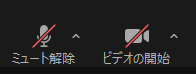 参加者側の、顔が写らない、音声が聞こえない　と言った場合、参加者の画面を確認してもらい、クリックして赤の斜線を消すと良くなります。講演会の場合、ホスト役から、全参加者のマイクをミュートにする場合があります。（参加者側からはミュートの解除が出来なくする設定も有り）15．1ミーティングの終了は、終了をクリック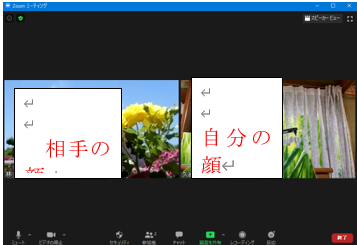 16．画面、右下　→　全員に対してミーティングを終了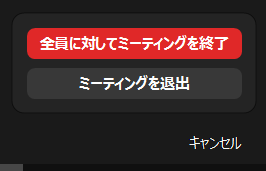 17．ZOOMの元画面が出るのでサインアウトをする　　　右上のここをクリック　→　サインアウト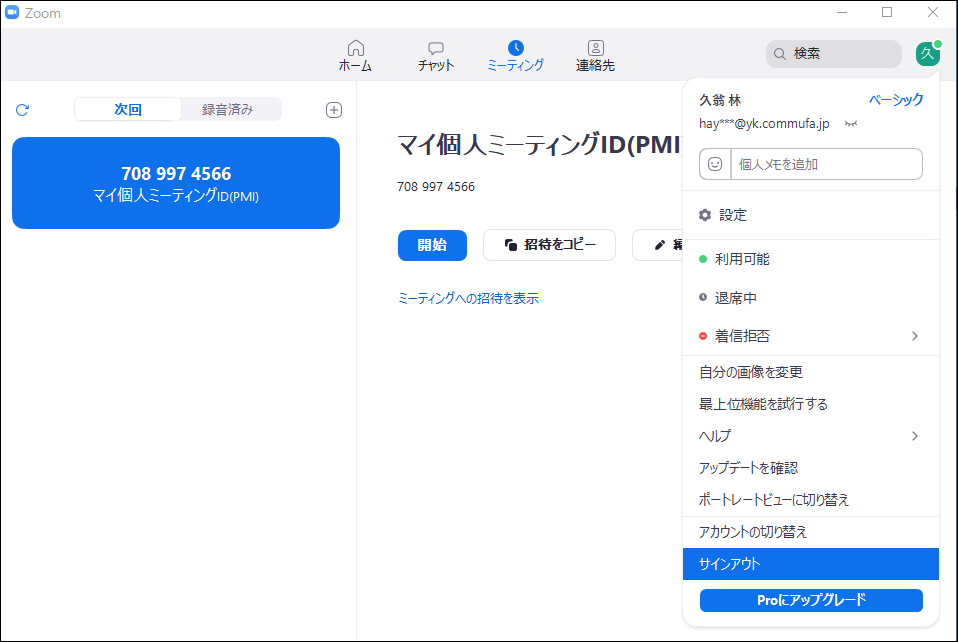 18．画面を閉じて、おしまい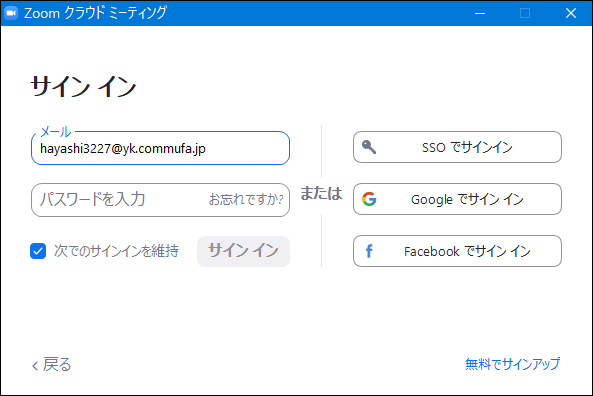 以上